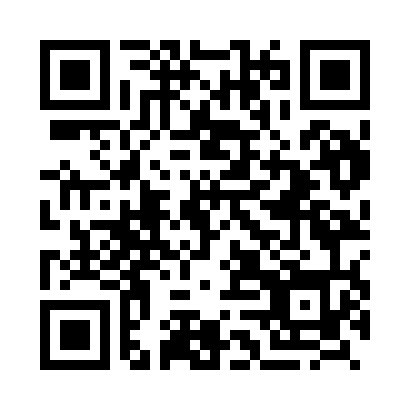 Prayer times for Bicionys, LithuaniaWed 1 May 2024 - Fri 31 May 2024High Latitude Method: Angle Based RulePrayer Calculation Method: Muslim World LeagueAsar Calculation Method: HanafiPrayer times provided by https://www.salahtimes.comDateDayFajrSunriseDhuhrAsrMaghribIsha1Wed3:015:361:166:288:5711:242Thu3:005:341:166:298:5911:253Fri2:595:321:166:309:0111:264Sat2:585:301:166:329:0311:275Sun2:575:281:166:339:0511:276Mon2:565:261:166:349:0711:287Tue2:555:231:166:359:0911:298Wed2:545:211:166:369:1111:309Thu2:535:191:166:379:1311:3110Fri2:535:171:166:389:1511:3111Sat2:525:161:166:399:1611:3212Sun2:515:141:156:419:1811:3313Mon2:505:121:156:429:2011:3414Tue2:505:101:156:439:2211:3515Wed2:495:081:166:449:2411:3516Thu2:485:061:166:459:2611:3617Fri2:475:051:166:469:2711:3718Sat2:475:031:166:479:2911:3819Sun2:465:011:166:489:3111:3820Mon2:465:001:166:499:3311:3921Tue2:454:581:166:509:3411:4022Wed2:444:571:166:519:3611:4123Thu2:444:551:166:529:3811:4224Fri2:434:541:166:529:3911:4225Sat2:434:521:166:539:4111:4326Sun2:424:511:166:549:4211:4427Mon2:424:501:166:559:4411:4428Tue2:414:481:166:569:4511:4529Wed2:414:471:176:579:4711:4630Thu2:414:461:176:579:4811:4731Fri2:404:451:176:589:4911:47